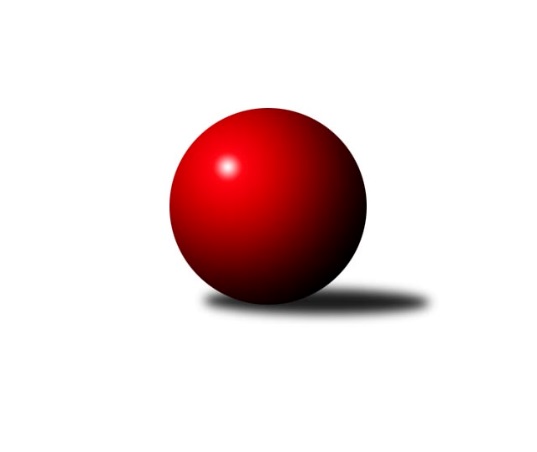 Č.18Ročník 2019/2020	8.3.2020Nejlepšího výkonu v tomto kole: 1391 dosáhlo družstvo: KK Orel IvančiceJihomoravský KP dorostu 2019/2020Výsledky 18. kolaSouhrnný přehled výsledků:TJ Sokol Vracov B	- SK Baník Ratíškovice B	1:3	1137:1186	3.0:3.0	8.3.KK Blansko 	- KK Orel Ivančice	0:4	1172:1391	1.0:5.0	8.3.KK Vyškov	- SK Baník Ratíškovice A	4:0	1278:1127	5.0:1.0	8.3.KK Moravská Slávia Brno	- SKK Dubňany 	0:4	935:1266	0.0:6.0	8.3.KK Slovan Rosice	- SK Podlužan Prušánky 	4:0	1241:1076	5.0:1.0	8.3.KK Orel Ivančice	- SK Podlužan Prušánky 	3:1	1317:1161	5.0:1.0	3.3.Tabulka družstev:	1.	KK Orel Ivančice	16	15	1	0	57.0 : 7.0 	79.5 : 16.5 	 1290	31	2.	TJ Sokol Mistřín	15	12	3	0	49.0 : 11.0 	61.5 : 28.5 	 1216	27	3.	KK Vyškov	16	10	3	3	44.0 : 20.0 	61.5 : 34.5 	 1187	23	4.	SK Baník Ratíškovice B	16	9	1	6	31.5 : 32.5 	45.0 : 51.0 	 1119	19	5.	SKK Dubňany	16	7	2	7	33.5 : 30.5 	51.0 : 45.0 	 1153	16	6.	KK Slovan Rosice	15	5	5	5	31.0 : 29.0 	49.5 : 40.5 	 1163	15	7.	TJ Sokol Vracov B	16	7	1	8	27.0 : 37.0 	48.5 : 47.5 	 1095	15	8.	SK Baník Ratíškovice A	16	6	1	9	29.0 : 35.0 	46.0 : 50.0 	 1139	13	9.	SK Podlužan Prušánky	16	2	3	11	20.0 : 44.0 	31.0 : 65.0 	 1055	7	10.	KK Blansko	17	2	3	12	16.5 : 51.5 	33.0 : 69.0 	 1076	7	11.	KK Moravská Slávia Brno	17	1	1	15	13.5 : 54.5 	21.5 : 80.5 	 999	3Podrobné výsledky kola:	 TJ Sokol Vracov B	1137	1:3	1186	SK Baník Ratíškovice B	Patrik Březovský	 	 180 	 200 		380 	 1:1 	 387 	 	177 	 210		Taťána Tomanová	Stanislav Vacenovský	 	 159 	 191 		350 	 1:1 	 393 	 	208 	 185		Martina Koplíková	Michaela Škarecká *1	 	 205 	 202 		407 	 1:1 	 406 	 	198 	 208		Kristýna Ševelovározhodčí: Tužil J.střídání: *1 od 51. hodu Michaela ChmelíčkováNejlepší výkon utkání: 407 - Michaela Škarecká	 KK Blansko 	1172	0:4	1391	KK Orel Ivančice	Nikola Dvořáková	 	 169 	 166 		335 	 0:2 	 490 	 	245 	 245		Vojtěch Šmarda	Vít Janáček	 	 222 	 208 		430 	 1:1 	 432 	 	217 	 215		Jan Svoboda	Jan Kotouč	 	 206 	 201 		407 	 0:2 	 469 	 	220 	 249		Martin Mašarozhodčí: Vedoucí družstevNejlepší výkon utkání: 490 - Vojtěch Šmarda	 KK Vyškov	1278	4:0	1127	SK Baník Ratíškovice A	Sabina Šebelová	 	 219 	 213 		432 	 2:0 	 378 	 	180 	 198		Adam Podéšť	Vendula Štrajtová	 	 226 	 192 		418 	 1:1 	 390 	 	188 	 202		Vojtěch Toman	Darina Kubíčková	 	 212 	 216 		428 	 2:0 	 359 	 	187 	 172		Matěj Ingrrozhodčí:  Vedoucí družstevNejlepší výkon utkání: 432 - Sabina Šebelová	 KK Moravská Slávia Brno	935	0:4	1266	SKK Dubňany 	Jindřich Doležel	 	 122 	 125 		247 	 0:2 	 445 	 	219 	 226		Michal Veselý	Nikola Novotná	 	 150 	 160 		310 	 0:2 	 399 	 	213 	 186		Jaroslav Harca	Josef Němeček	 	 198 	 180 		378 	 0:2 	 422 	 	219 	 203		Aleš Zlatníkrozhodčí: ved.družstevNejlepší výkon utkání: 445 - Michal Veselý	 KK Slovan Rosice	1241	4:0	1076	SK Podlužan Prušánky 	Kristýna Klištincová	 	 239 	 179 		418 	 1:1 	 392 	 	186 	 206		Anna Poláchová	Viktorie Vitamvásová	 	 180 	 198 		378 	 2:0 	 318 	 	149 	 169		Pavlína Sedláčková	Karolína Fabíková	 	 229 	 216 		445 	 2:0 	 366 	 	167 	 199		Patrik Sedláčekrozhodčí: Vedoucí družstvaNejlepší výkon utkání: 445 - Karolína Fabíková	 KK Orel Ivančice	1317	3:1	1161	SK Podlužan Prušánky 	Jakub Kovář	 	 216 	 222 		438 	 2:0 	 406 	 	200 	 206		Kryštof Čech	Jan Svoboda	 	 210 	 227 		437 	 1:1 	 440 	 	214 	 226		Anna Poláchová	Martin Maša	 	 222 	 220 		442 	 2:0 	 315 	 	152 	 163		Patrik Sedláčekrozhodčí: Zdenek ZálešákNejlepší výkon utkání: 442 - Martin MašaPořadí jednotlivců:	jméno hráče	družstvo	celkem	plné	dorážka	chyby	poměr kuž.	Maximum	1.	Martin Maša 	KK Orel Ivančice	452.60	306.8	145.8	3.5	8/9	(477)	2.	Petr Valášek 	TJ Sokol Mistřín 	437.02	292.3	144.7	4.9	7/7	(465)	3.	Vojtěch Šmarda 	KK Orel Ivančice	432.69	297.5	135.1	7.3	9/9	(490)	4.	Jan Svoboda 	KK Orel Ivančice	422.67	302.2	120.4	8.4	8/9	(451)	5.	Aleš Zlatník 	SKK Dubňany 	422.64	296.5	126.1	8.2	10/10	(462)	6.	Simona Maradová 	TJ Sokol Mistřín 	416.75	289.6	127.1	7.1	5/7	(442)	7.	Vendula Štrajtová 	KK Vyškov	412.00	293.9	118.1	8.7	7/8	(442)	8.	Viktorie Vitamvásová 	KK Slovan Rosice	408.07	286.6	121.4	9.2	8/8	(457)	9.	Vít Janáček 	KK Blansko 	407.89	285.1	122.8	9.7	9/9	(445)	10.	Darina Kubíčková 	KK Vyškov	401.55	285.6	115.9	10.1	7/8	(434)	11.	Karolína Fabíková 	KK Slovan Rosice	396.53	283.6	112.9	10.4	8/8	(445)	12.	Vojtěch Toman 	SK Baník Ratíškovice A	394.48	284.7	109.8	12.4	7/9	(421)	13.	Michaela Škarecká 	TJ Sokol Vracov B	387.82	279.0	108.8	11.4	7/7	(440)	14.	Martina Koplíková 	SK Baník Ratíškovice B	383.41	276.5	106.9	12.6	7/8	(434)	15.	Adam Podéšť 	SK Baník Ratíškovice A	380.33	272.1	108.3	12.5	9/9	(431)	16.	Tomáš Květoň 	SK Baník Ratíškovice A	377.81	273.3	104.6	14.2	8/9	(426)	17.	Lucie Horalíková 	KK Vyškov	377.54	273.2	104.4	12.4	6/8	(408)	18.	Taťána Tomanová 	SK Baník Ratíškovice B	377.51	272.4	105.1	12.4	8/8	(411)	19.	Josef Němeček 	KK Moravská Slávia Brno	377.27	269.8	107.4	13.2	8/8	(441)	20.	Jaroslav Harca 	SKK Dubňany 	372.72	272.7	100.1	12.5	8/10	(399)	21.	Stanislav Vacenovský 	TJ Sokol Vracov B	371.64	271.2	100.5	14.6	7/7	(400)	22.	Kristýna Ševelová 	SK Baník Ratíškovice B	371.22	275.8	95.4	13.9	8/8	(416)	23.	Jan Kotouč 	KK Blansko 	370.11	266.5	103.6	14.4	9/9	(413)	24.	Kryštof Čech 	SK Podlužan Prušánky 	366.16	260.1	106.0	14.4	7/9	(422)	25.	Anna Poláchová 	SK Podlužan Prušánky 	359.31	255.4	103.9	15.1	9/9	(440)	26.	Kristýna Klištincová 	KK Slovan Rosice	358.56	263.3	95.2	15.9	8/8	(418)	27.	Ludvík Vašulka 	TJ Sokol Mistřín 	340.40	251.3	89.1	16.9	6/7	(387)	28.	Pavlína Sedláčková 	SK Podlužan Prušánky 	336.60	241.0	95.6	18.5	8/9	(392)	29.	Adam Baťka 	TJ Sokol Vracov B	324.95	243.0	82.0	20.0	6/7	(370)	30.	Nikola Dvořáková 	KK Blansko 	307.79	230.0	77.8	22.6	9/9	(344)	31.	Jindřich Doležel 	KK Moravská Slávia Brno	291.14	218.1	73.0	20.5	7/8	(339)	32.	Nikola Novotná 	KK Moravská Slávia Brno	288.38	218.6	69.8	25.0	7/8	(329)		Martin Šubrt 	TJ Sokol Mistřín 	431.75	299.5	132.2	5.5	4/7	(462)		Mirek Mikáč 	KK Moravská Slávia Brno	417.17	291.7	125.5	7.3	3/8	(455)		Adam Eliáš 	KK Orel Ivančice	397.50	287.5	110.0	12.0	2/9	(422)		Michal Veselý 	SKK Dubňany 	395.10	282.9	112.2	12.2	6/10	(445)		Sabina Šebelová 	KK Vyškov	390.04	277.3	112.8	11.1	4/8	(448)		Jakub Kovář 	KK Orel Ivančice	388.83	278.7	110.2	11.0	3/9	(438)		Silvie Kupčíková 	KK Vyškov	374.00	277.8	96.3	18.3	2/8	(383)		Matěj Ingr 	SK Baník Ratíškovice A	361.89	260.6	101.3	12.4	3/9	(383)		Patrik Březovský 	TJ Sokol Vracov B	361.00	265.0	96.0	14.5	2/7	(380)		Patrik Sedláček 	SK Podlužan Prušánky 	342.13	258.6	83.5	19.6	4/9	(366)		Lukáš Gajdík 	SK Baník Ratíškovice B	324.00	248.0	76.0	22.0	1/8	(324)		Pavel Kudláč 	TJ Sokol Vracov B	321.00	238.0	83.0	20.0	1/7	(321)		Tomáš Kubík 	SKK Dubňany 	319.17	238.7	80.4	16.3	6/10	(403)		David Kotásek 	SK Baník Ratíškovice A	319.00	263.0	56.0	28.0	1/9	(319)		Adéla Příkaská 	SK Baník Ratíškovice B	290.00	232.0	58.0	26.0	1/8	(290)Sportovně technické informace:Starty náhradníků:registrační číslo	jméno a příjmení 	datum startu 	družstvo	číslo startu
Hráči dopsaní na soupisku:registrační číslo	jméno a příjmení 	datum startu 	družstvo	25542	Matěj Ingr	08.03.2020	SK Baník Ratíškovice A	Program dalšího kola:19. kolo			-- volný los -- - KK Blansko 	15.3.2020	ne	10:00	SK Podlužan Prušánky  - KK Moravská Slávia Brno	15.3.2020	ne	10:00	KK Orel Ivančice - KK Slovan Rosice	15.3.2020	ne	10:00	SKK Dubňany  - TJ Sokol Vracov B	15.3.2020	ne	10:00	SK Baník Ratíškovice B - KK Vyškov	15.3.2020	ne	10:00	SK Baník Ratíškovice A - TJ Sokol Mistřín 	Nejlepší šestka kola - absolutněNejlepší šestka kola - absolutněNejlepší šestka kola - absolutněNejlepší šestka kola - absolutněNejlepší šestka kola - dle průměru kuželenNejlepší šestka kola - dle průměru kuželenNejlepší šestka kola - dle průměru kuželenNejlepší šestka kola - dle průměru kuželenNejlepší šestka kola - dle průměru kuželenPočetJménoNázev týmuVýkonPočetJménoNázev týmuPrůměr (%)Výkon10xVojtěch ŠmardaOrel Ivančice4902xMichal VeselýDubňany129.2144512xMartin MašaOrel Ivančice4698xVojtěch ŠmardaOrel Ivančice129.164902xMichal VeselýDubňany44510xMartin MašaOrel Ivančice123.634697xKarolína FabíkováRosice44511xAleš ZlatníkDubňany122.534223xSabina ŠebelováVyškov A4322xJaroslav HarcaDubňany115.8539910xJan SvobodaOrel Ivančice4327xKarolína FabíkováRosice114.5445